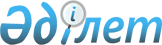 О внесении изменения в постановление акимата города Риддера от 15 декабря 2014 года № 1152 "Об организации и финансировании общественных работ в 2015 году"
					
			Утративший силу
			
			
		
					Постановление акимата города Риддера Восточно-Казахстанской области от 12 июня 2015 года № 677. Зарегистрировано Департаментом юстиции Восточно-Казахстанской области 17 июля 2015 года № 4041. Утратило силу - постановлением акимата города Риддера Восточно-Казахстанской области от 06 января 2016 года № 02      Сноска. Утратило силу - постановлением акимата города Риддера Восточно-Казахстанской области от 06.01.2016 № 02.

      Примечание РЦПИ.

      В тексте документа сохранена пунктуация и орфография оригинала.

      В соответствии со  статьей 20 Закона Республики Казахстан от 23 января 2001 года "О занятости населения",  статьей 21 Закона Республики Казахстан от 24 марта 1998 года "О нормативных правовых актах", акимат города Риддера ПОСТАНОВЛЯЕТ:

      1. Внести в  постановление акимата города Риддера от 15 декабря 2014 года № 1152 "Об организации и финансировании общественных работ в 2015 году" (зарегистрировано в Реестре государственной регистрации нормативных правовых актов за № 3610, опубликовано 09 января 2015 года в газете "Лениногорская правда") следующее изменение:

       приложение к указанному постановлению изложить в новой редакции согласно  приложению к настоящему постановлению.

      2. Настоящее постановление вводится в действие по истечении десяти календарных дней после дня его первого официального опубликования.

 Перечень организаций, в которых будут проводиться общественные работы в 2015 году, виды, объемы, источники финансирования и конкретные условия общественных работ       Конкретные условия общественных работ:

      Продолжительность рабочей недели составляет 5 дней с двумя выходными, восьми часовой рабочий день, обеденный перерыв 1 час; оплата труда, пенсионные и социальные отчисления, компенсация за неиспользованный трудовой отпуск регулируются в соответствии с законодательством Республики Казахстан на основании трудового договора, осуществляется за фактически отработанное время, отраженное в табеле учета рабочего времени в зависимости от количества, качества, сложности выполняемой работы путем перечисления на лицевые счета безработных; инструктаж по охране труда и технике безопасности, обеспечение специальной одеждой, инструментом и оборудованием, выплата социального пособия по временной нетрудоспособности, возмещение вреда, причиненного увечьем или иным повреждением здоровья, производятся работодателем в соответствии с законодательством Республики Казахстан. Условия общественных работ для отдельных категорий работников (женщины и другие лица с семейными обязанностями, инвалиды, лица, не достигшие восемнадцатилетнего возраста) определяются с учетом особенностей условий труда соответствующей категории и предусматриваются трудовыми договорами, заключаемыми между работниками и работодателями в соответствии с трудовым законодательством Республики Казахстан.


					© 2012. РГП на ПХВ «Институт законодательства и правовой информации Республики Казахстан» Министерства юстиции Республики Казахстан
				
      Аким города Риддера 

Ж. Муратов
Приложение к постановлению 

акимата города Риддера 

от "12" июня 2015 года № 677

№ п/п

Наименования организаций

Виды общественных работ

Объемы выполняемых работ

Спрос (заявленная потребность), человек

Предложение (утверждено), человек

Источники финансирования

1

2

3

4

5

6

7

1

Государственное учреждение "Аппарат акима города Риддера"

помощь в работе с текущими документами, отправление факсов, копирование документов;

набор и распечатка текстов;

доставка корреспонденции

400 документов в месяц;

1300 документов в месяц;

30 документов в день

6

6

бюджет города Риддера

2

Государственное учреждение "Аппарат маслихата города Риддера" (по согласованию)

помощь в работе с архивными и текущими документами;

помощь в оформлении протоколов сессий и постоянных комиссий;

доставка корреспонденции

10 документов в день;

10-20 документов в год;

5 документов в день

3

3

бюджет города Риддера

3

Государственное учреждение "Отдел предпринимательства и туризма города Риддера"

помощь в регистрации входящей и исходящей корреспонденции; доставка корреспонденции

20 документов в день;

20 документов в день

3

3

бюджет города Риддера

4

Государственное учреждение "Отдел занятости и социальных программ города Риддера"

помощь в работе с архивными и текущими документами;

доставка корреспонденции

250 документов в день;

15 документов в день

6

5

бюджет города Риддера

5

Государственное учреждение "Отдел экономики и финансов города Риддера"

помощь в работе с архивными, текущими документами, отправление факсов, копирование документов;

доставка корреспонденции

30 документов в день

20 документов в день

2

2

бюджет города Риддера

6

Государственное учреждение "Отдел сельского хозяйства, ветеринарии и земельных отношений города Риддера"

помощь в работе с архивными и текущими документами, отправление факсов, копирование документов;

доставка корреспонденции

40 документов в день;

30 документов в день

7

6

бюджет города Риддера

7

Государственное учреждение "Отдел образования города Риддера"

помощь в работе с текущими документами;

доставка корреспонденции

2000 документов в год;

10 документов в день

10

8

бюджет города Риддера

8

Государственное учреждение "Отдел архитектуры, градостроительства и строительства города Риддера"

помощь в работе с архивными и текущими документами;

доставка корреспонденции

25 документов в день;

10 документов в день

4

4

бюджет города Риддера

9

Государственное учреждение "Отдел внутренней политики города Риддера"

помощь в работе по регистрации входящей и исходящей корреспонденции;

помощь в организации городских мероприятий

30 документов в день;

20 мероприятий в месяц

7

5

бюджет города Риддера

10

Государственное учреждение "Отдел жилищно-коммунального хозяйства, пассажирского транспорта и автомобильных дорог города Риддера"

помощь в благоусройстве территории города;

помощь в работе с архивными документами;

отправление факсов, копирование документов;

доставка корреспонденции

1500 квадратных метров в год;

20 документов в день;

20 документов в день;

10 документов в день

140

120

бюджет города Риддера

11

Государственное учреждение "Отдел культуры, развития языков, физической культуры и спорта города Риддера"

помощь в подготовке и проведении городских спортивно-массовых мероприятий;

доставка корреспонденции

60 мероприятий в год;

50 документов в месяц

6

6

бюджет города Риддера

12

Государственное учреждение "Прокуратура города Риддера" (по согласованию)

помощь в обработке документов, в оформлении архивных документов;

доставка корреспонденции

50 документов в месяц;

25 документов в день

5

5

бюджет города Риддера

13

Государственное учреждение "Отдел внутренних дел города Риддера" Департамента внутренних дел Восточно-Казахстанской области Министерства внутренних дел Респулики Казахстан (по согласованию)

помощь в работе с архивными, текущими документами;

доставка корреспонденции

70 документов в день;

60 документов в день

12

12

бюджет города Риддера

14

Республиканское Государственное учреждение "Управление государственных доходов по городу Риддер Департамента государственных доходов по Восточно -Казахстанской области, Комитета государственных доходов Министерства финансов Республики Казахстан" (по согласованию)

помощь в работе с архивными, текущими документами;

доставка корреспонденции

2500 документов в год;

5500 извещений в год

10

8

бюджет города Риддера

15

Государственное учреждение "Управление юстиции города Риддера" (по согласованию)

помощь в работе с архивными и текущими документами;

доставка корреспонденции

450 документов в месяц;

30 документов в день

18

15

бюджет города Риддера

16

Государственное учреждение "Отдел по делам обороны города Риддера" (по согласованию)

помощь в работе с архивными, текущими документами;

доставка корреспонденции

2000 документов в день;

20 документов в день

10

10

бюджет города Риддера

17

Государственное учреждение "Департамент статистики Восточно-Казахстанской области" управление статистики города Риддера (по согласованию)

помощь в работе с документами

2800 документов в год

5

3

бюджет города Риддера

18

Государственное учреждение "Канцелярия Восточно-Казахстанского областного суда Департамента по обеспечению деятельности судов при Верховном Суде Республики Казахстан" (Риддерский городской суд по Восточно-Казахстанской области) (по согласованию)

помощь в работе по делопроизводству, оформлении архивных дел;

доставка корреспонденции

30 документов в день;

25 документов в день

20

20

бюджет города Риддера

19

Риддерский филиал Республиканского государственного коммунального предприятия "Центр по недвижимости по ВКО" Комитета регистрационной службы и оказания правовой помощи Министерства юстиции Республики Казахстан (по согласованию)

помощь в работе по делопроизводству, оформлении архивных дел

30 документов в день

6

5

бюджет города Риддера

20

Коммунальное государственное казенное предприятие "Дом дружбы народов города Риддера" (по согласованию)

помощь в организации и проведении культурно-массовых мероприятий

60 мероприятий в год

5

3

бюджет города Риддера

21

Риддерское городское коммунальное предприятие Восточно-Казахстанского областного филиала Республиканского государственного предприятия "Государственный центр по выплате пенсий" (по согласованию)

помощь в работе с архивными и текущими документами;

доставка корреспонденции

30000 документов в год;

15 документов в день

8

6

бюджет города Риддера

22

Коммунальное государственное учреждение "Централизованная библиотечная система" акимата города Риддера

помощь в работе с текущими документами;

помощь в работе по обслуживанию читателей;

помощь в проведении городских культурно-массовых мероприятий; помощь в работе с книжным фондом

1000 документов в год;

2000 человек в год;

30 мероприятий в год;

8000 экземпляров в год

2

2

бюджет города Риддера

23

Коммунальное государственное учреждение "Центр занятости города Риддера" (по согласованию)

помощь в регистрации входящей и исходящей корреспонденции;

доставка корреспонденции

3000 документов в год;

1000 документов в год

1

1

бюджет города Риддера

24

Коммунальное государственное учреждение "Кабинет психолого-педагогической коррекции" управления образования ВКО (по согласованию)

помощь по уходу за детьми с ограниченными возможностями в развитии;

помощь в регистрации входящей и исходящей корреспонденции;

доставка корреспонденции

15 детей в день

50 документов в год

4

3

бюджет города Риддера

25

Коммунальное государственное учреждение "Детский приют "Светоч" города Риддера" (по согласованию)

помощь по уходу за детьми;

помощь в работе с текущими документами

20 детей в день;

60 документов в год

2

2

бюджет города Риддера

26

Государственное коммунальное казенное предприятие "Спортивный комплекс города Риддера" (по согласованию)

помощь в организации и проведении спортивно-культурно-массовых мероприятий;

помощь в регистрации входящей и исходящей корреспонденции;

доставка корреспонденции

60 мероприятий в год;

1000 документов в год;

1000 документов в год

4

4

бюджет города Риддера

27

Республиканское государственное предприятие на праве хозяйственного ведения "Алтайский ботанический сад" Комитета науки Министерства образования и науки Республики Казахстан (по согласованию)

помощь в работе по уходу за научными коллекциями природной флоры;

помощь в работе с текущими документами

3000 насаждений в год;

300 документов в год

32

15

бюджет города Риддера

28

Государственное коммунальное казенное предприятие "Центр обучения языкам города Риддера" (по согласованию)

помощь в регистрации входящей и исходящей корреспонденции;

доставка корреспонденции

850 документов в год

2

2

бюджет города Риддера

29

Государственное учреждение "Риддерское городское управление казначейства" (по согласованию)

помощь в регистрации входящей и исходящей корреспонденции;

доставка корреспонденции

1500 документов в год

2

2

бюджет города Риддера

30

Государственное учреждение "Канцелярия Восточно-Казахстанского областного суда Департамента по обеспечению деятельности судов при Верховном Суде Республики Казахстан" (Специализированный административный суд города Риддера) (по согласованию)

помощь в регистрации входящей и исходящей корреспонденции;

доставка корреспонденции

3500 документов в год

3

3

бюджет города Риддера

31

Коммунальное государственное учреждение "Государственный архив города Риддера" (по согласованию)

помощь в работе с архивными и текущими документами;

доставка корреспонденции

160000 документов в год;

15 документов в день

4

2

бюджет города Риддера

32

Коммунальное государственное казенное предприятие "Дворец культуры города Риддера" (по согласованию)

помощь в организации и проведении культурно-массовых мероприятий;

помощь в регистрации входящей и исходящей корреспонденции;

доставка корреспонденции

60 мероприятий в год;

100 документов в год;

100 документов в год

1

1

бюджет города Риддера

33

Коммунальное государственное учреждение "Центр развития молодежных инициатив города Риддера" (по согласованию)

помощь в организации и проведении мероприятий;

помощь в регистрации входящей и исходящей корреспонденции;

доставка корреспонденции

30 мероприятий в год;

1000 документов в год;

1000 документов в год

5

4

бюджет города Риддера

34

Риддерское отделение Восточно-Казахстанского филиала Республиканского государственного предприятия "Научно-производственный центр земельного кадастра" Комитета по делам строительства, жилищно-коммунального хозяйства и управления земельными ресурсами Министерства национальной экономики Республики Казахстан (по согласованию)

помощь в формировании дел;

помощь в формировании архивного фонда;

помощь в регистрации и подшивке входящей и исходящей корреспонденции

3500 документов в год;

300 документов в год

50 документов в день

4

3

бюджет города Риддера

Итого:

359

299

